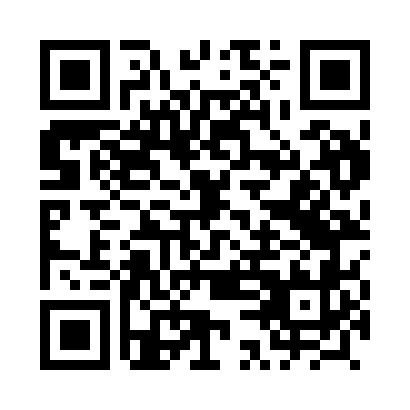 Prayer times for Markowa, PolandMon 1 Apr 2024 - Tue 30 Apr 2024High Latitude Method: Angle Based RulePrayer Calculation Method: Muslim World LeagueAsar Calculation Method: HanafiPrayer times provided by https://www.salahtimes.comDateDayFajrSunriseDhuhrAsrMaghribIsha1Mon4:126:0712:345:027:038:502Tue4:106:0412:345:037:058:523Wed4:076:0212:345:047:068:544Thu4:046:0012:345:057:088:565Fri4:025:5812:335:077:098:596Sat3:595:5612:335:087:119:017Sun3:565:5412:335:097:139:038Mon3:545:5212:325:107:149:059Tue3:515:5012:325:117:169:0710Wed3:485:4712:325:127:179:0911Thu3:455:4512:325:137:199:1112Fri3:425:4312:315:147:209:1413Sat3:405:4112:315:157:229:1614Sun3:375:3912:315:167:249:1815Mon3:345:3712:315:177:259:2016Tue3:315:3512:305:187:279:2317Wed3:285:3312:305:197:289:2518Thu3:255:3112:305:207:309:2719Fri3:225:2912:305:227:319:3020Sat3:205:2712:305:237:339:3221Sun3:175:2512:295:247:349:3522Mon3:145:2312:295:257:369:3723Tue3:115:2112:295:267:389:3924Wed3:085:1912:295:277:399:4225Thu3:055:1712:295:287:419:4426Fri3:025:1512:285:287:429:4727Sat2:595:1412:285:297:449:5028Sun2:565:1212:285:307:459:5229Mon2:535:1012:285:317:479:5530Tue2:495:0812:285:327:489:57